	                   Východočeské soutěže                            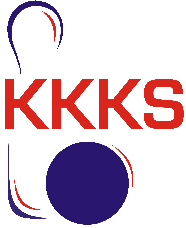 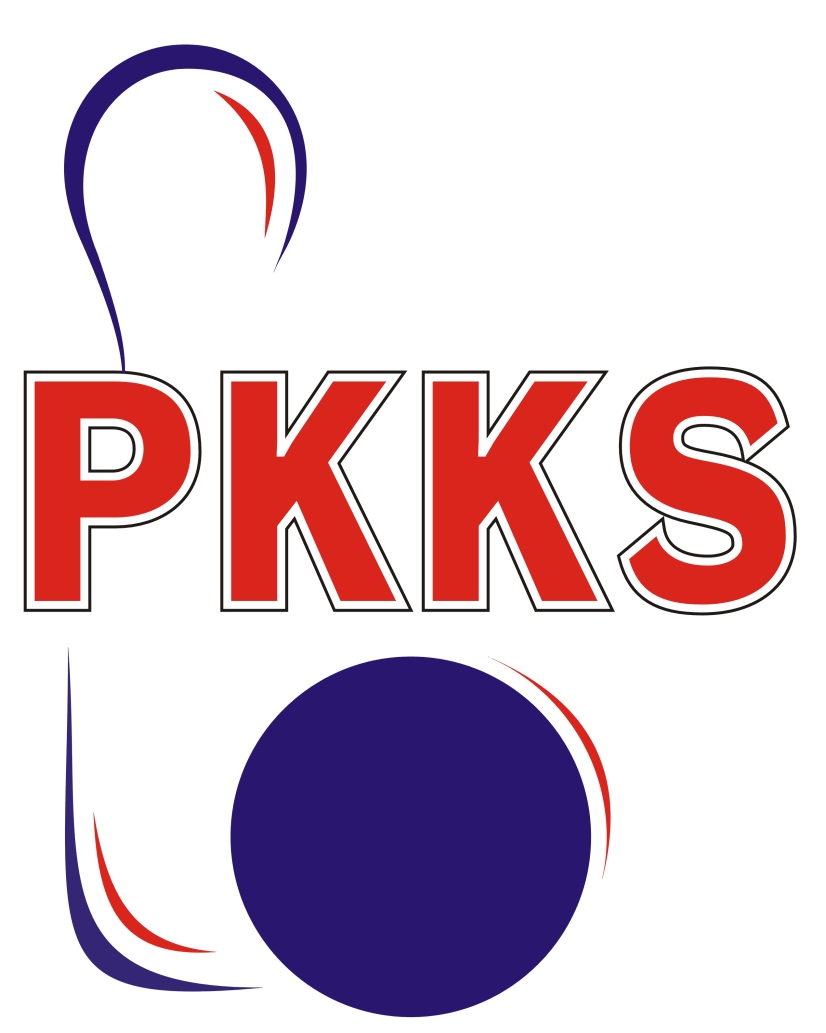                                                                   skupina B                                           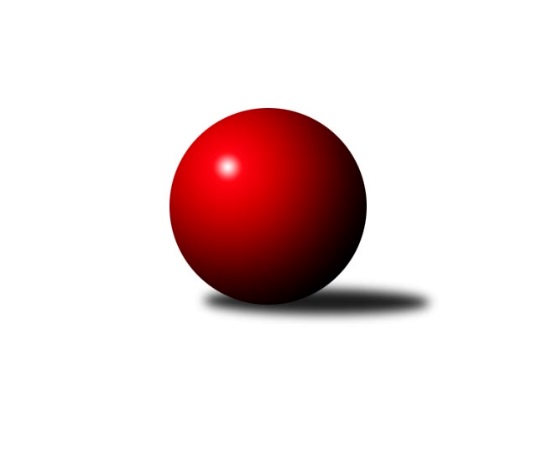 Č.8Ročník 2023/2024	3.11.2023Smiřice doma poráží Březovice a získávají první letošní body. Druhým úspěšným domácím týmem byl Hradec C, který hladce přehrál Paku D. V ostatních zápasech již vládli hostující hráči. Jilemnice veze důležité body z Jičína, Hořice byly jasně lepší domácího C v Nové Pace a hradecké béčko zvítězilo v Pardubicích. Nejlepšího výkonu v tomto kole 1736 dosáhlo družstvo TJ Jilemnice A a Denis Džbánek 470.Východočeská soutěž skupina B 2023/2024Výsledky 8. kolaSouhrnný přehled výsledků:SKPK DONAP H. Králové C	- TJ Nová Paka D	10:2	1701:1481		1.11.KK Zalabák Smiřice C	- HC Březovice A	8:4	1608:1513		1.11.TJ Nová Paka C	- SKK Hořice C	2:10	1471:1637		2.11.SKK Jičín C	- TJ Jilemnice A	4:8	1712:1736		2.11.TJ Tesla Pardubice C	- SKPK DONAP H. Králové B	2:10	1609:1673		3.11.Tabulka družstev:	1.	SKPK DONAP H. Králové C	7	6	0	1	62 : 22 	 1564	12	2.	TJ Jilemnice A	8	6	0	2	62 : 34 	 1638	12	3.	SKK Jičín C	8	5	0	3	62 : 34 	 1683	10	4.	TJ Tesla Pardubice C	8	5	0	3	52 : 44 	 1558	10	5.	SKK Hořice C	6	4	0	2	49 : 23 	 1672	8	6.	HC Březovice A	7	3	0	4	38 : 46 	 1534	6	7.	SKPK DONAP H. Králové B	8	3	0	5	39 : 57 	 1551	6	8.	TJ Nová Paka D	8	3	0	5	38 : 58 	 1483	6	9.	TJ Nová Paka C	8	2	0	6	26 : 70 	 1472	4	10.	KK Zalabák Smiřice C	8	1	0	7	28 : 68 	 1521	2Podrobné výsledky kola:	 SKPK DONAP H. Králové C	1701	10:2	1481	TJ Nová Paka D	Roman Klíma	 	 203 	 210 		413 	 0:2 	 424 	 	207 	 217		Vít Havlín	Nikola Voglová	 	 176 	 191 		367 	 2:0 	 335 	 	172 	 163		Marcela Křížková	Denis Džbánek	 	 246 	 224 		470 	 2:0 	 371 	 	166 	 205		Miroslav Špicar	Jonáš Bezdíček	 	 227 	 224 		451 	 2:0 	 351 	 	183 	 168		Martin Křížekrozhodčí: Jaroslav NěmečekNejlepší výkon utkání: 470 - Denis Džbánek	 KK Zalabák Smiřice C	1608	8:4	1513	HC Březovice A	Aleš Kovář	 	 218 	 218 		436 	 2:0 	 375 	 	197 	 178		Miloš Čížek	Luděk Sukup	 	 194 	 214 		408 	 0:2 	 430 	 	229 	 201		Jiří Hakl	Milan Seidl	 	 174 	 174 		348 	 0:2 	 353 	 	167 	 186		Petr Slavík	Jaroslav Hažva	 	 221 	 195 		416 	 2:0 	 355 	 	185 	 170		Jaromír Píseckýrozhodčí: Jaroslav HažvaNejlepší výkon utkání: 436 - Aleš Kovář	 TJ Nová Paka C	1471	2:10	1637	SKK Hořice C	Lucie Tomčo	 	 150 	 173 		323 	 0:2 	 463 	 	230 	 233		Ondřej Černý	Pavel Beyr	 	 178 	 224 		402 	 0:2 	 407 	 	203 	 204		Ondřej Duchoň	Eva Šurdová	 	 216 	 182 		398 	 2:0 	 372 	 	173 	 199		Vít Černý	Jan Soviar	 	 174 	 174 		348 	 0:2 	 395 	 	214 	 181		Ondřej Košťálrozhodčí: Jan SoviarNejlepší výkon utkání: 463 - Ondřej Černý	 SKK Jičín C	1712	4:8	1736	TJ Jilemnice A	Alena Šedivá	 	 217 	 221 		438 	 2:0 	 423 	 	202 	 221		Pavel Müller	Vladimír Řeháček	 	 199 	 197 		396 	 0:2 	 425 	 	215 	 210		Marek Zívr	Zbyněk Hercík	 	 220 	 205 		425 	 0:2 	 447 	 	222 	 225		Lukáš Sýs	Jiří Čapek	 	 224 	 229 		453 	 2:0 	 441 	 	228 	 213		Petr Čermákrozhodčí: Roman BurešNejlepší výkon utkání: 453 - Jiří Čapek	 TJ Tesla Pardubice C	1609	2:10	1673	SKPK DONAP H. Králové B	Vít Musil	 	 173 	 206 		379 	 0:2 	 419 	 	217 	 202		Josef Pardubský	Monika Nováková	 	 208 	 206 		414 	 2:0 	 390 	 	203 	 187		František Beránek	Marek Crlík	 	 202 	 203 		405 	 0:2 	 423 	 	211 	 212		Jiří Prokop	Lukáš Doubek	 	 205 	 206 		411 	 0:2 	 441 	 	223 	 218		Jaroslav Gütlerrozhodčí: Marek CrlíkNejlepší výkon utkání: 441 - Jaroslav GütlerPořadí jednotlivců:	jméno hráče	družstvo	celkem	plné	dorážka	chyby	poměr kuž.	Maximum	1.	Ondřej Černý 	SKK Hořice C	455.50	313.9	141.6	4.1	4/4	(485)	2.	Denis Džbánek 	SKPK DONAP H. Králové C	445.53	297.7	147.9	4.3	3/3	(495)	3.	Luděk Sukup 	KK Zalabák Smiřice C	436.38	304.9	131.5	8.0	4/5	(487)	4.	Petr Čermák 	TJ Jilemnice A	433.20	300.8	132.4	6.1	5/6	(486)	5.	Alena Šedivá 	SKK Jičín C	431.25	300.1	131.2	8.5	4/4	(477)	6.	Jiří Čapek 	SKK Jičín C	423.75	306.9	116.8	9.2	4/4	(476)	7.	Zbyněk Hercík 	SKK Jičín C	421.17	290.9	130.3	10.8	3/4	(439)	8.	Lukáš Sýs 	TJ Jilemnice A	420.93	291.3	129.7	9.7	5/6	(447)	9.	Marek Zívr 	TJ Jilemnice A	420.25	290.3	130.0	7.4	4/6	(439)	10.	Vladimír Řeháček 	SKK Jičín C	419.30	304.1	115.2	14.8	4/4	(471)	11.	Ondřej Duchoň 	SKK Hořice C	419.25	291.6	127.6	8.3	4/4	(467)	12.	Jaroslav Hažva 	KK Zalabák Smiřice C	419.00	295.0	124.0	6.4	5/5	(470)	13.	Jaroslav Gütler 	SKPK DONAP H. Králové B	417.40	287.1	130.4	8.0	5/5	(472)	14.	Oldřich Hubáček 	TJ Tesla Pardubice C	415.17	292.3	122.8	10.8	3/3	(420)	15.	Ondřej Košťál 	SKK Hořice C	406.83	295.3	111.5	11.5	3/4	(439)	16.	Pavel Müller 	TJ Jilemnice A	405.78	290.9	114.8	10.8	6/6	(428)	17.	Jiří Hakl 	HC Březovice A	404.27	286.8	117.5	8.1	5/5	(430)	18.	Vít Havlín 	TJ Nová Paka D	402.25	285.2	117.0	12.7	4/4	(424)	19.	Kamil Dvořák 	TJ Tesla Pardubice C	401.00	277.5	123.5	11.0	3/3	(410)	20.	Miloš Fajfer 	TJ Nová Paka D	400.38	282.9	117.5	9.1	4/4	(419)	21.	Vít Černý 	SKK Hořice C	400.38	288.5	111.9	10.4	4/4	(441)	22.	Lukáš Doubek 	TJ Tesla Pardubice C	396.88	274.8	122.1	10.1	2/3	(411)	23.	Roman Klíma 	SKPK DONAP H. Králové C	393.53	276.1	117.4	9.6	3/3	(461)	24.	Josef Pardubský 	SKPK DONAP H. Králové B	389.45	282.6	106.9	12.2	5/5	(464)	25.	Pavel Beyr 	TJ Nová Paka C	389.17	275.3	113.8	8.5	4/4	(433)	26.	Eva Šurdová 	TJ Nová Paka C	381.67	274.7	106.9	13.1	3/4	(417)	27.	Miloš Čížek 	HC Březovice A	381.07	281.3	99.8	13.9	5/5	(395)	28.	Petr Slavík 	HC Březovice A	379.00	263.4	115.6	12.9	4/5	(415)	29.	Marek Crlík 	TJ Tesla Pardubice C	378.56	272.6	106.0	11.1	3/3	(432)	30.	Květoslava Milotová 	TJ Jilemnice A	378.50	266.8	111.8	12.0	4/6	(440)	31.	Irena Šrajerová 	SKPK DONAP H. Králové B	378.00	274.5	103.5	13.8	4/5	(423)	32.	Bohuslav Trejtnar 	SKPK DONAP H. Králové C	375.50	262.2	113.3	13.7	3/3	(435)	33.	Jana Vydrová 	TJ Nová Paka D	369.67	276.7	93.0	14.8	3/4	(405)	34.	Aleš Kovář 	KK Zalabák Smiřice C	367.92	264.8	103.1	14.3	4/5	(436)	35.	Vít Musil 	TJ Tesla Pardubice C	362.67	258.3	104.3	12.3	3/3	(379)	36.	Jaromír Písecký 	HC Březovice A	360.75	265.3	95.5	15.0	4/5	(375)	37.	Milan Seidl 	KK Zalabák Smiřice C	358.13	258.6	99.5	15.8	4/5	(389)	38.	Jan Soviar 	TJ Nová Paka C	344.17	252.3	91.8	18.0	4/4	(399)	39.	Jiří Machač 	SKPK DONAP H. Králové B	340.88	249.1	91.8	15.6	4/5	(373)	40.	Nikola Voglová 	SKPK DONAP H. Králové C	337.44	252.1	85.3	18.6	3/3	(389)	41.	Martin Křížek 	TJ Nová Paka D	336.11	248.6	87.6	19.2	3/4	(361)	42.	Lucie Tomčo 	TJ Nová Paka C	335.25	243.9	91.4	16.1	4/4	(369)		Jiří Prokop 	SKPK DONAP H. Králové B	445.50	311.0	134.5	6.5	2/5	(468)		Jonáš Bezdíček 	SKPK DONAP H. Králové C	437.00	304.4	132.6	8.0	1/3	(451)		Jaroslav Weihrauch 	TJ Nová Paka D	432.00	284.0	148.0	10.0	1/4	(432)		Jakub Soviar 	TJ Nová Paka C	417.17	291.3	125.8	7.0	2/4	(435)		Monika Nováková 	TJ Tesla Pardubice C	408.80	290.6	118.2	8.6	1/3	(420)		František Beránek 	SKPK DONAP H. Králové B	392.50	277.5	115.0	11.5	2/5	(395)		František Čermák 	SKK Jičín C	390.00	287.0	103.0	14.0	2/4	(390)		Vratislav Fikar 	HC Březovice A	380.22	272.3	107.9	9.0	3/5	(398)		Josef Antoš 	TJ Nová Paka C	372.00	283.0	89.0	11.0	1/4	(372)		Adéla Fikarová 	SKK Hořice C	367.00	262.0	105.0	12.0	1/4	(367)		Vít Paliarik 	KK Zalabák Smiřice C	364.00	256.0	108.0	15.8	2/5	(385)		Miroslav Špicar 	TJ Nová Paka D	344.00	257.5	86.5	19.0	2/4	(371)		Marcela Křížková 	TJ Nová Paka D	335.00	254.0	81.0	21.0	1/4	(335)		Milena Seidlová 	KK Zalabák Smiřice C	307.56	229.1	78.4	24.0	3/5	(323)Sportovně technické informace:Program dalšího kola:9. kolo9.11.2023	čt	18:00	TJ Nová Paka D - SKK Jičín C	10.11.2023	pá	17:00	SKPK DONAP H. Králové B - KK Zalabák Smiřice C	10.11.2023	pá	17:00	SKK Hořice C - TJ Tesla Pardubice C	10.11.2023	pá	17:00	TJ Jilemnice A - TJ Nová Paka C	10.11.2023	pá	17:00	HC Březovice A - SKPK DONAP H. Králové CZpracoval: J.Egrt – mail: jaregrt@gmail.com  mobil: 606 245 554	Nejlepší šestka kola - absolutněNejlepší šestka kola - absolutněNejlepší šestka kola - absolutněNejlepší šestka kola - absolutněNejlepší šestka kola - dle průměru kuželenNejlepší šestka kola - dle průměru kuželenNejlepší šestka kola - dle průměru kuželenNejlepší šestka kola - dle průměru kuželenNejlepší šestka kola - dle průměru kuželenPočetJménoNázev týmuVýkonPočetJménoNázev týmuPrůměr (%)Výkon6xDenis DžbánekHradec Králové C4704xOndřej ČernýHořice C124.864635xOndřej ČernýHořice C4631xAleš KovářSmiřice C115.094364xJiří ČapekJičín C4536xDenis DžbánekHradec Králové C114.094704xJonáš BezdíčekHradec Králové C4511xJiří HaklBřezovice A113.54302xLukáš SýsJilemnice 4472xJaroslav GütlerHradec Králové B110.994412x
3xPetr Čermák
Jaroslav GütlerJilemnice 
Hradec Králové B441
4413xJaroslav HažvaSmiřice C109.81416